Arts PlastiquesMasque de loup de carnavalMatériel Masque prédécoupé dans une demi-assiette en carton ;20 cm de fil élastique par élève ;1 grosse aiguille ;Peintures et pinceaux ;Papier crépon ;Colle.DéroulementVérifier si le masque et le fil élastique sont à la bonne taille. Mettre le prénom au dos au crayon.Peindre le fond du masque. Puis laisser sécher. Faire une deuxième couche si nécessaire.Peindre des motifs. Puis laisser sécher.Ajouter d’autres éléments de décoration (attention à ne pas surcharger).Souligner le contour du masque et des yeux avec des paillettes.Coller le crépon en « dentelle » sous la partie supérieur du masque.Percer les 2 trous pour mettre le fil élastique.Compétences :Adapter son geste.Développer la motricité fine.Expérimenter divers supports.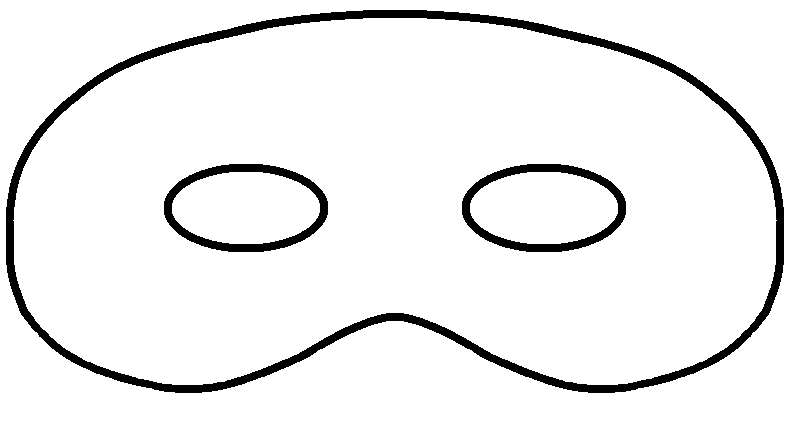 Kazoo pour carnavalMatériel1 rouleau de papier toilette vide par élève ;40 cm de ficelle par élève ;Feuilles de papier colorées ;Peintures et pinceaux ;Agrafeuse ;Ciseaux ;Cutter ;Aiguille ;Film plastique ;1 petit élastique par élève.DéroulementDécouper le rouleau en deux dans le sens de la longueur.Rouler de le rouleau afin d’obtenir un diamètre moitié plus petit qu’à l’origine.Agrafer à chaque extrémité et rajouter de la colle si nécessaire.Percer deux trous et peindre OU coller une feuille colorée de 9,5 cm x 8,5 cm puis percer deux trous.Mettre la ficelle et accrocher le prénom à celle-ci.Faire un petit trou pour laisser passer l’air.Décorer le kazoo : peinture, feutre, paillettes, coller des gommettes, des boutons, etc.Découper un morceau de film plastique de 5 cm x 5 cm. Le placer sur l’embout du kazoo et le maintenir avec un élastique. Découper ce qui dépasse de trop.Compétences :Adapter son geste.Développer la motricité fine.Expérimenter divers supports.Expérimenter divers instruments.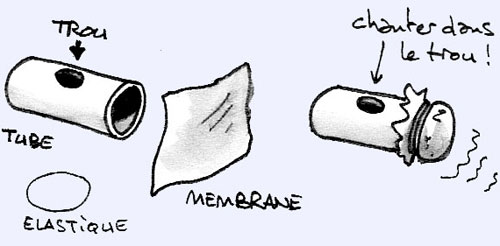 